Year 11 Mock Exams – Autumn 2021  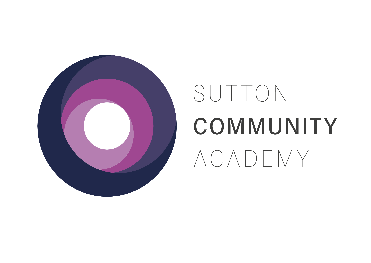 Week 1Year 11 Mock Exams – Autumn 2021  Week 2Year 11 Mock Exams – Autumn 2021  Week 3Please follow the guidance below:Arrive at school on time and go to your tutor to register as usual.All exams will take place in your normal classroom, unless otherwise stated on the timetable.Make your way to the exam and wait outside the room.  You will be escorted into the room by a member of staff.Check the seating plan if in the Exam Room.Exam conditions start as soon as you enter the room.Wear full school uniform for all exams.Bring your own equipment to each exam in a clear plastic case.Bring a clear bottle of water with the label removed.  Food is not allowed.Switch off your mobile phone and leave it in your bag.  Remove your wrist watch and leave it in your bag.Teacher and/or Invigilators will give you instructions once you are seated.  Raise your hand if you have any queries.Go to your normal lessons when you don’t have exams.Good luck!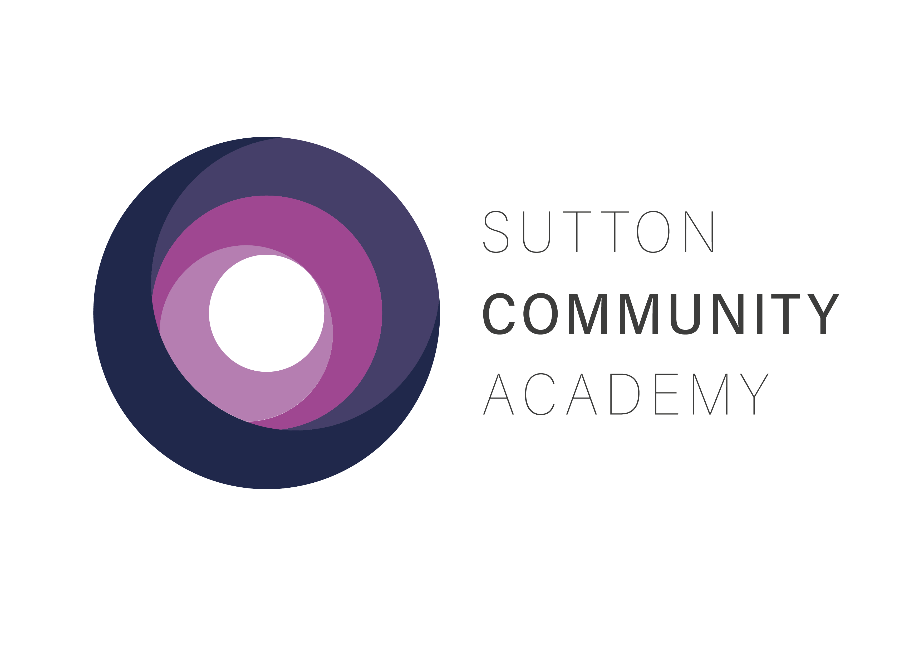 YEAR 11 MOCK EXAMSAUTUMN 2021Monday 15th NovemberTuesday 16th NovemberWednesday 17th NovemberThursday 18th NovemberFriday 19th November109:00– 10:15English Language Part 1 [1hr]Biology Part 2 [45 min]Maths Paper 2 Part 1 [1hr]210:15-11:30Option Block Z Part 1:History [1hr]Computer Science [1hr]iMedia [1hr15]Maths Paper 1 Part 1 [1hr]BREAK 1BREAK 1BREAK 1BREAK 1312:00-13:15Dance & Drama[1hr] IT1Option Block Y French Listening:Foundation [35 min]Higher [45 min]Maths Paper 1 Part 2 [30 min]English Language Part 2 [45 min]BREAK 2BREAK 2BREAK 2BREAK 2413:45-15:00Biology Part 1 [1hr]Trilogy Biology [1hr15]Y10 Statistics [1hr30] *13:30 start in Exam RoomOption Block Z Part 2:History [45 min]Computer Science [30 min] Childcare [1hr30] *13:30 start in Exam RoomOption Block W French Listening:Foundation [35 min]Higher [45 min]Monday 22nd NovemberTuesday 23rd NovemberWednesday 24th NovemberThursday 25th NovemberFriday 26th November109:00– 10:15English Literature Part 1 [1hr]Chemistry Part 2 [45 min]Physics Part 1 [1hr]Trilogy Physics [1hr15]Maths Paper 3 Part 2 [30 min]210:15-11:30Maths Paper 2 Part 2 [30 min]Option Block X Part 2:Geography [30 min]History [45 min]BREAK 1BREAK 1BREAK 1BREAK 1312:00-13:15Maths Paper 3 Part 1 [1hr]English Literature Part 2 [45 min]BREAK 2BREAK 2BREAK 2BREAK 2413:45-15:00Chemistry Part 1 [1hr]Trilogy Chemistry [1hr15]Option Block X Part 1:Engineering [1hr] *in Exam RoomSport Science [1hr] *in Exam RoomGeography [1hr]History [1hr]Option Block W Part 1:History [1hr]French Reading F [45 min]French Reading H [1hr]Monday 29th NovemberTuesday 30th NovemberWednesday 1st DecemberWednesday 1st DecemberThursday 2nd DecemberThursday 2nd DecemberFriday 3rd DecemberFriday 3rd DecemberFriday 3rd December109:00– 10:15Dance & Drama Practicals [2hr]Dance in Dance StudioDrama in TheatreHealth & Social [2hr] *in Exam RoomOption Block W Part 2:History [30 min]French Writing F [45 min]French Writing H [1hr15]Art 11Y [5hr] AD1French Speaking TestsPhotography [5hr] D5French Speaking TestsCatering Practical Group 1 [2hr] Catering roomCatering OnlineGroup 2 [2hr]D5Art 11W[5hr] AD1FrenchSpeakingTests210:15-11:30Dance & Drama Practicals [2hr]Dance in Dance StudioDrama in TheatreHealth & Social [2hr] *in Exam RoomArt 11Y [5hr] AD1French Speaking TestsPhotography [5hr] D5French Speaking TestsCatering Practical Group 1 [2hr] Catering roomCatering OnlineGroup 2 [2hr]D5Art 11W[5hr] AD1FrenchSpeakingTestsBREAK 1BREAK 1Art 11Y [5hr] AD1French Speaking TestsPhotography [5hr] D5French Speaking TestsBREAK 1Art 11W[5hr] AD1FrenchSpeakingTests312:00-13:15Option Block Y Part 1:French Reading F [45 min]French Reading H [1hr]Media Studies [1hr] Construction [1hr15] *in Exam RoomOption Block Y Part 2:French Writing F [45 min]French Writing H [1hr15]Media Studies [30 min]Art 11Y [5hr] AD1French Speaking TestsPhotography [5hr] D5French Speaking TestsCatering Practical Group 2 [2hr] Catering roomCatering OnlineGroup1 [2hr]D5Art 11W[5hr] AD1FrenchSpeakingTestsBREAK 2BREAK 2Art 11Y [5hr] AD1French Speaking TestsPhotography [5hr] D5French Speaking TestsCatering Practical Group 2 [2hr] Catering roomCatering OnlineGroup1 [2hr]D5Art 11W[5hr] AD1FrenchSpeakingTests413:45-15:00Physics Part 2 [45 min]Art 11Y [5hr] AD1French Speaking TestsPhotography [5hr] D5French Speaking TestsCatering Practical Group 2 [2hr] Catering roomCatering OnlineGroup1 [2hr]D5Art 11W[5hr] AD1FrenchSpeakingTests